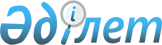 Об утверждении регионального перечня приоритетных видов спорта в Павлодарской области на 2024-2025 годыПостановление акимата Павлодарской области от 21 декабря 2023 года № 347/4. Зарегистрировано в Департаменте юстиции Павлодарской области 26 декабря 2023 года № 7454-14
      В соответствии с подпунктом 20-5) пункта 1 статьи 8 Закона Республики Казахстан "О физической культуре и спорте" акимат Павлодарской области ПОСТАНОВЛЯЕТ:
      1. Утвердить региональный перечень приоритетных видов спорта в Павлодарской области на 2024-2025 годы согласно приложению к настоящему постановлению.
      2. Государственному учреждению "Управление физической культуры и спорта Павлодарской области" в установленном законодательством порядке обеспечить:
      государственную регистрацию настоящего постановления в территориальном органе юстиции;
      размещение настоящего постановления на интернет-ресурсе акимата Павлодарской области.
      3. Контроль за исполнением настоящего постановления возложить на первого заместителя акима области Батыргужинова С.Б.
      4. Настоящее постановление вводится в действие по истечении десяти календарных дней после дня его первого официального опубликования.
      Аким Павлодарской области       А. Байханов
       "СОГЛАСОВАНО"
      Министерство туризма и спорта
      Республики Казахстан Региональный перечень приоритетных видов спорта в Павлодарской области на 2024-2025 годы
      Расшифровка аббревиатур:
      ММА – Мixed Martial Arts (Миксд Мартиал Артс);
      WTF - World Taekwon-do Federation (Уолд Таеквондо Федерейшн);
      ITF – International Taekwon-do Federation (Интернейшинел Таеквондо Федерейшн);
      GTF – Global Taekwon-do Federation (Глобал Таеквондо Федерейшн);
      UWW – United World Wrestling (Юнайтед Уолд Врестлинг);
      AIGA – Amateur International Grappling Association (Аматэур Интернейшнал Греплинг Ассосейшн).
					© 2012. РГП на ПХВ «Институт законодательства и правовой информации Республики Казахстан» Министерства юстиции Республики Казахстан
				Приложение
к постановлению акимата
Павлодарской области
от 21 декабря 2023 года
№ 347/4
Наиме-нование групп
№
Наименование неолимпийского вида спорта
Наименование летнего олимпийского вида спорта
Наименование зимнего олимпийского вида спорта
Наименование паралимпийс-кого вида спорта
Наименование национального вида спорта
Группа "А"
1
Nomad MMA
Батутная гимнастика
Биатлон
Бочча
Казакша курес
Группа "А"
2
Грэпплинг UWW
Бокс
Лыжные гонки
Дзюдо 
Тогызкумалак
Группа "А"
3
Муайтай
Вольная борьба
Легкая атлетика 
Группа "А"
4
Пауэрлифтинг
Дзюдо
Лыжные гонки 
Группа "А"
5
Спортивная акробатика
Классический волейбол
Настольный теннис
Группа "А"
6
Таеквондо ИТФ (I.T.F.)
Легкая атлетика
Пауэрлифтинг
Группа "А"
7
Шахматы
Плавание
Плавание
Группа "А"
8
Сурдо дзюдо
Стрельба из лука
Группа "А"
9
Сурдо легкая атлетика
Стрельба пулевая
Группа "А"
10
Сурдо лыжные гонки
Таеквондо
Группа "А"
11
Сурдо плавание
Группа "А"
12
Сурдо таеквондо WTF 
Группа "А"
13
Тогызкумалак (непаралимпийский)
Группа "А"
14
Шахматы (непаралимпийский)
Группа "А"
15
Шашки
(непаралимпийский)
Группа "В"
1
Грэпплинг (версия AIGA)
Академическая гребля
Конькобежный спорт
Асық ату
Группа "В"
2
Джиу-джитсу
Баскетбол
Фигурное катание на коньках
Кокпар
Группа "В"
3
Президентское многоборье (Полиатлон)
Велоспорт
Хоккей с шайбой
4
Комбат дзю-дзюцу
Гандбол
5
Борьба на поясах
Греко-римская борьба
6
Рукопашный бой
Настольный теннис
7
Спортивное самбо и боевое самбо
Спортивная гимнастика
8
Смешанные виды боевого единоборства (ММА)
Стрельба пулевая
9
Таеквон-до GTF
Таеквандо WTF
10
Туристское многоборье
Футбол
11
Шашки
Художественная гимнастика
12
Сурдо вольная борьба 
13
Сурдо греко-римская борьба 
14
Сурдо настольный теннис
Группа "С"
1
Arashi MMA
Женская борьба
Фристайл 
Аударыспак
Группа "С"
2
Автомотоспорт
Водное поло
Байге
Группа "С"
3
Армрестлинг
Стрельба из лука
Жамбы ату
Группа "С"
4
Ашихара-каратэ
Теннис
Единоборство
Группа "С"
5
Бильярд
Триатлон
Охота с ловчими птицами
Группа "С"
6
Бирманский бокс
Тяжелая атлетика
Тенге илу
Группа "С"
7
Бодибилдинг
Группа "С"
8
Гиревой спорт
Группа "С"
9
Каратэ-До КҰкушинкай 
Группа "С"
10
Кекушинкай каратэ
Группа "С"
11
Кикбоксинг
Группа "С"
12
Панкратион 
Группа "С"
13
Пенчак силат
14
Пляжный футбол
15
Спортивное рыболовство
16
Спорт на пилоне
17
Спортивное ориентирование
18
Танцевальный спорт
19
Каратэ шинкиокушинкай